TOWN OF SWAN RIVERBYLAW    4/2019FIRE PREVENTION AND EMERGENCY SERVICES BYLAWBeing a Bylaw of the Town of Swan River to Establish and Operate an Emergency Fire Fighting Service, for Fire Prevention, for the Related Regulation of Fire and Other Hazards, and for the Adoption of the Fire CodeWHEREAS Section 232(1) of The Municipal Act provides that a council may pass bylaws for municipal purposes respecting the following matters (among others):the safety, health, protection and well-being of people; andthe safety and protection of property; preventing and fighting fires; andthe enforcement of bylawsAND WHEREAS Section 232(2) of The Municipal Act states that without limiting the generality of subsection (1), a council may in a bylaw passed under this Division:adopt by reference in whole or in part, with any changes the council considers necessary or advisable, a code or standard made or recommended by the Government of Canada or a Province or a recognized technical or professional organization, and require compliance with the code standard;establish fees or other charges for services, activities, or things provided or done by the municipality or for the use of property under the ownership, direction, management or control of the municipality.AND WHEREAS Section 233 of The Municipal Act states that a bylaw under clause 232(1) may contain provisions only in respect of                                                                                                                               the requirement that land and improvements be kept and maintained in a   safe and clean condition;the parking and storing of vehicles, including the number and type of vehicles that may be kept or stored and the manner of parking and storing; andactivities or things that in the opinion of council are or could become a Nuisance, which may include noise, weeds, odors, unsightly property,fumes and vibrations.AND WHEREAS Section 236(1) of The Municipal Act states that without limiting the generality of clause 232(1) (o), a bylaw passed under the clause may include provisions:providing for procedures, including inspections, for determining whetherbylaws are being complied with; andremedying contraventions of bylaws, including;creating offences;subject to the regulations, providing for fines and penalties, including the imposition of a penalty for an offence that is in addition to a fine or imprisonment, so long as the penalty relates to a fee, rate, toll, charge or cost that is associated with the conduct that gives rise to the offence, or related to enforcing the bylaw;providing that the amount owing under sub-clause (ii) may be collected in any manner in which a tax may be collected or enforced under this act;seizing, removing, impounding, confiscating and selling or otherwise disposing of plants, animals, vehicles, or other things related to the contravention;charging and collecting costs incurred in respect of acting under sub-clause (iv);imposing a sentence of imprisonment for not more than six months for the commission of offences or non-payment of fees.AND WHEREAS Section 242 of The Municipal Act states thatIf a designated officer finds that a person is contravening a bylaw or this or any other Act that the municipality is authorized to enforce, the designated officer may by written order require the person responsible for the contravention to remedy it if, in the opinion of the officer, the circumstances so require    The Order may;direct a person to stop doing something, or change the way in which the person is doing it;direct a person to take any action or measure necessary to remedy the contravention of the Act or bylaw, including the removal or demolition of a structure that has been erected or placed in contravention of a bylaw and, if necessary, to prevent a reoccurrence of the contravention;state a time within which the person must comply with the directions, andstate that if the person does not comply with the directions within a specific time, the municipality will take the action or measure at the expense of that personAND WHEREAS Section 243 of The Municipal Act states thatIf in the opinion of a designated officer, a structure, excavation or hole is dangerous to public safety or property, or because of its unsightly condition is determined to the surrounding area, the designated officer may by written order:in the case of a structure, require the owner:to eliminate the danger to the public safety in the manner specified;                                    orremove or demolish the structure and level the site; in the case of land that contains the excavation or hole, require the owner,to eliminate the danger to public safety in the manner specified; orfill in the excavation or hole and level the site;in the case of property that is in an unsightly condition, require the owner:                               i)    to improve the appearance of the properly in the manner specified,                                     or                                ii)   if the property is a building or other structure, remove or                                       demolish the structure and level the site(2)      The Order May:          a)     state a time in which the person must comply with the order; and          b)     state that if the person does not comply with the order within the                   specified time, the municipality may take action or measure at the                   expense of the person.AND WHEREAS Section 264 of The Municipal Act provides that every municipality must provide fire protection services within its boundaries to reduce the danger of fire, which may include education programs, inspections of property, the installation of alarms, instructions of fighting fires, the provision of firefighting equipment and a protection force;AND WHEREAS Section 268 of The Municipal Act provides that a fire protection force may, with the approval of council, provide other services, including the prevention and relief of illness and injury and the preservation of life and property;NOW THEREFORE THE COUNCIL OF THE TOWN OF SWAN RIVER, DULY ASSEMBLED, ENACTS AS FOLOWS:PART I:   INTERPRETATION AND DEFINITIONSInterpretation1.                    The purpose of this bylaw is to:                        a)      Continue the Fire Department as an established department of the                                 Town to be known as the “Swan River Fire Department” and the                                head of the department shall be known as the Fire Chief; and                       b)      Establish the standards for: fire prevention; firefighting and life                                safety in buildings; the prevention, containment and fighting of all                                 fires originating outside of buildings which may present a hazard to                                 all or any part of the Town; the operation of Emergency Services                                 and the transportation and storage of flammable and combustible                                 substances. Definitions2.                    Unless otherwise provided, or unless the context otherwise requires, words,                        and expressions in this bylaw have the same meaning as the same words                        and expressions in The Municipal Act, The Fires Prevention and                        Emergency Response Act, and The Fire Code.                       a)      In this bylaw, words, importing the singular number only shall                                 include the plural and vice versa, and words importing gender shall                                include all genders.                       b)      In this bylaw:                                i) “ACT” means The Municipal Act as amended from time to time                                ii) “BILL 30” refers to The Fire Prevention and Emergency                                         Response Act as amended from time to time.                                iii) “AUTHORITY HAVING JURISDICTION” (AHJ) means the                                       Fire Chief, Deputy Fire Chief, or the responsible municipal,                                          provincial or federal official with legal authority for controlling                                        the subject referred to including, without restricting the                                        generality thereof, municipal Fire Prevention Officers and Fire                                       Inspectors.                                 iv) “CHIEF ADMINISTRTIVE OFFICER” means the Chief                                         Administrative Officer for the Town of Swan River, or anyone                                        acting or authorized to act on his behalf.                                v) “CHIEF INSPECTOR OF EXPLOSIVES” means the person                                        designated as Chief of Explosives under The Explosives Act                                        (Canada).2. (c)                                vi) “CODE” means the Manitoba Fire Code being regulation no.                                         163/98 of The Fire Preventions Act, RSM c. F80, C.S.S.M.                                         c.F80, as amended from time to time, or any subsequent                                         Manitoba Fire Code which may be enacted.                               vii) “COUNCIL” means the council of the Town of Swan River                               viii) “EMERGENCY SERVICES” includes, but is not limited to,                                          all fire protection services and all services provided at the site                                          of an emergency for the purpose of preserving life and property                                          and protecting persons and property from injury or destruction                                          by fire, preventing and extinguishing fires, investigating the                                         cause and origin of fires, providing rescue services, purchasing                                         and operating apparatus and equipment for firefighting and the                                          preservation of life and property, and preventing and mitigating                                          other potential risks to life and property as defined by council.                               ix)  "FALSE ALARM" means the activation of a Security Alarm                                              System or Fire Alarm System as a result of which the Fire                                          Department’s fire or emergency response services are                                          provided on behalf of the Town and the providers of the                                          service do not find any evidence of fire, fire damage, smoke in                                          relation to the building, structure, residence or facility, or                                          where there has been no other fire emergency situation. False                                          Alarm incidents but not limited to: (a) the testing an Alarm                                          without notice to the Fire Department which results in a Fire                                          Department response; (b) an Alarm actually or apparently                                          activated by mechanical failure, malfunction or faulty                                         equipment; (c) an Alarm activated by user error; (d) an                                         Alarm reporting a fire or a fire emergency situation                                          occurring on or in relation to the address in which the Alarm                                          System is installed where no evidence exists or where no                                          such event took place; (e) an Alarm actually or apparently                                           activated by atmospheric conditions, excessive vibrations or                                           power failure.                                 x ) "FIRE ALARM" means an audible alarm signal or an                                         electronic message signaling an Alarm produced by a Fire                                       Alarm System.                                xi)  "FIRE ALARM SYSTEM" means a device or devices installed                                         on or in real property and designed to issue a warning of a fire                                         by activating an audible alarm signal or alerting a Monitoring                                       Service.                               xii) “FIRE CHIEF” means the Fire Chief for the Town of Swan                                          River and anyone acting or authorized to act on his behalf.                               xiii) “FIRE DEPARTMENT” means the Fire Department for the                                         Town of Swan River and includes any part-time, composite                                          (any combination of full-time, part-time or paid call) or a paid                                         call fire department.                                xiv) “FIRE FIGHTER” means any member of the Fire                                          Department while their services are actually engaged by the                                          Town for the purpose of providing Emergency Services or                                         otherwise enforcing the provisions of this bylaw.                                xv) “FIRE INSPECTOR” means the person or agency employed                                          by or acting for the Town and is partially or wholly responsible                                         for fire safety within the Town.                                xvi) “FIRE PROTECTION/LIFE SAFETY SYSTEM means the                                          safety elements (alarms, sprinklers, etc.0 that the Fire Code,                                          Building Code, and/or NFPA 101 require a building to have,                                          based on the size or use of the building.                              xviii) “MUNICIPALITY” means The Town of Swan River or the                                           area contained within the boundaries thereof.                              xviii) “MUTUAL AID” means an agreement between participating                                           municipalities to provide assistance, with no charge, to the                                           other municipalities for emergences at which the ‘home’ fire                                          department is in attendance and cannot control the incident by                                           itself or where the “home” fire department has resources fully                                          committed and would be unable to respond. PART II:   ADMINISTRATIONApplication & Amendment of Schedules3.                    The provisions of this bylaw shall apply equally to new and existing                        conditions except that existing conditions not in strict compliance with the                        terms of this bylaw shall be permitted to continue where the exceptions do                       not constitute a district hazard to life or adjoining property. Council of The                        Town of Swan River may from time to time by resolution amend each and                       every schedule attached to this bylaw, which shall form and become part of                       this bylaw and shall come into force and effect the passing thereof.Adoption of The Fire Code and The Fires Prevention Response Act4.                    The Town of Swan River hereby adopts the Code and Act as part of this                        bylaw, and the whole thereof, except such portions as are hereinafter                        deleted modified or amended, and hereby incorporated as if fully set out                       at length herein. Ant reference to this bylaw shall be construed as a                       reference to the whole bylaw, including the Code and Act.Recovery of Costs5.                    Subject to any agreements to the contrary, where any type of Emergency                       Services have been taken within the Town of Swan River, including those                       listed in Schedule “A” hereto, and appended to and forming part of this                       bylaw, and any amendments thereto, the Town of Swan River may, in                        respect of any related costs incurred in taking such action, charge such                        costs to the person who caused the fire or incident, or the owner or                        occupant of the land or property in respect to which the action was taken.                       Further, the Town of Swan River may proceed to collect any costs as                        against the person by any means available to it in law for the collection                       of outstanding taxes, including, without limitation, adding the costs to the                       real taxes on any property owned by the person within the Town of Swan                        River.PART III:    CREATION OF THE FIRE DEPARTMENTCreation and Membership6.                    There is hereby created a Fire Department for the Town of Swan River,                       to be compromised of a Fire Chief and other such department                        personnel as from time to time may be deemed necessary by the Fire                        Chief. Any member may be suspended or discharged at any time the                       Fire Chief deem such action necessary for the good of the                       department The Fire department shall not be compromised of less than                        twelve (12) personnel at any one time. No change in the compliment of the                       Fire Department shall be made without the approval of the Chief                        Administrative Officer, who may authorize an increase, decrease, or vary                       the above stated compliment upon recommendation of the Fire Chief. The                       Fire Chief shall notify the Chief Administrative Officer immediately of any                       changes in the membership of the Firefighting Force.7.                    The Fire Chief shall be hired by the Town of Swan River and his/her                        tenure shall depend upon his/her good conduct and efficiency. The Fire                        Chief shall be technically qualified by training and experience and have the                       ability to command personnel.8.                     The duties of the Fire Chief may be amended from time to time as deemed                         necessary by the Chief Administrative Officer.Responsibility of Fire Chief9.                     It shall be the responsibility of the Fire Chief to administer and enforce                         the provisions of this bylaw; subject always to such direction as may from                           time to time be given by the Chief Administrative Officer or Council.10.                  The Fire Chief shall be held accountable for the Fire Department only and                        shall make written and verbal reports thereto, as the Chief Administrative                        Officer or Council may require.11.                  The Deputy Fire Chief and all other department officers shall be                        appointed by the Fire Chief based on merit. Such officers shall be                        accountable only to the Fire Chief. Conduct of all officers will be                        administered in accordance with Swan River Fire Department Policies                       and Operating Guidelines, as adopted by the administration/management                       of the Swan River Fire Department and as outlined in Schedule “B” and                       appended to and forming part of this bylaw and any amendments thereto.12.                 The remuneration of all members of the Fire Department shall be                        approved through council resolution, and may be updated from time to                       time. Schedule “C” outlines a listing of Swan River Fire Department staff                       that may be remunerated; the list may change from time to time.PART IV:   EMERGENCY SERVICESEmergency Services13.                  The mandate of the Fire Department is to provide specific Emergency                        Services as described in Schedule “D” and appended to and forming part                       of this bylaw, and any amendments thereto. The Fire Department, where                       deemed reasonably necessary, is hereby authorized to enter, be in, or                        remain in any building for the prevention or control of fire, rescue or                        response to hazardous goods.Agreement for Emergency Services14.                  The Town of Swan River may elect to enter into an agreement with another                       Municipality to provide or have provided Emergency Services. Such                        agreement requires prior authority of the Council.Response Outside Municipality15.                  The Fire Department will not respond to any call with respect to a fire or                        an emergency outside the municipal boundaries except:                       a)      that in the opinion of the Fire Chief threatens property in the Town                                of Swan River or property situated outside the Town of Swan River                                that is owned or occupied by the Town of Swan River;                       b)      in a municipality with which an agreement has been entered into                                 provide fire protection services or Emergency Services;                       c)      in a municipality which forms part of a mutual aid agreement for                                which the Municipality is a member.                       d)      on property with respect to which an agreement has been entered into                                 with any person or corporation to provide fire protection therefore;                       e)      for which the head of council has first authorized such attendance;                       f)       under such circumstances as it appears human life is in jeopardy; or                       g)       upon request for assistance from the Office of the Fire                                  Commissioner or some other office of the Province of Manitoba                                  And in accordance with The Fires Prevention and Emergency                                  Response Act.PART V:    GENERAL REQUIREMENTSTampering & interference Offense16.                  It shall be an offence for any person, other than the Authority Having                       Jurisdiction (which includes the Town of Swan River Public Works                        and Operation Department) or a Firefighter in the course of duty, to turn                       on or to interfere with any fire hydrant, in any manner whatsoever.17.                  No person shall impede, or in any way hinder, an officer or member of the                        Fire Department while operating in the interest of fire prevention and                       suppression in the Town.18.                  It shall be an offence for any person to tamper with, damage, or discharge                       Any fire prevention, fire suppression, or rescue apparatus, or move any                        such apparatus from its allocated location, without the permission of the                        Fire Chief.Use of Personal Vehicles19.                  Personal vehicle of fire fighters may be used to respond to a fire or                        emergency call from the point the firefighter received the call to the fire                        station or the actual location of the call itself within town limits, provided                       that the vehicle is operated in accordance with the provisions of the                       Highway Traffic Act, (the vehicle is than deemed an emergency vehicle in                       accordance with sections of the HTA).Requiring Additional Assistance20.                  The Fire Chief, or in his absence, the Authority Having Jurisdiction of the                       Fire Department present at any fire or providing any other Emergency                       Service, shall have the right and authority to require any able bodied adult                       person to assist in extinguishing fires, to assist in the control of spread of                       fire and to assist in any other required Emergency Service and any such                        person, while acting under the direction of the Fire Chief, shall be deemed                       a volunteer of the Town of Swan River. Commandeering Equipment21.                  The Fire Chief, or in his absence, the Authority Having Jurisdiction of the                         Fire Department present at any fire or providing any other Emergency                       Service, shall have the right and authority to commandeer and authorize                        Payment for the possession or use of any equipment for the immediate                       purpose of fighting fire or providing any other Emergency Service.PART VI:    FIRE PREVENTION STANDARDSAccess & Authorization to Enter for Inspection22.                  The Authority Having Jurisdiction may, at all reasonable times, enter any                       premises for purpose of making an inspection, and any person in charge of                        the premises shall allow the Authority Having Jurisdiction free access                        thereto ascertain whether:                        a)      the requirements of this bylaw are being complied with;                       b)      the premises are in such a state of disrepair that a fire starting in them                                 might spread rapidly to endanger life or other property;                       c)      the premises are so used or occupied that fire would endanger life or                                 property;                       d)     combustible, flammable or explosive conditions exist on the premises                               so as to endanger life or property;                       e)     in the opinion of the Authority Having Jurisdiction a fire hazard exists                                 on or about the premises.23.                  The Authority Having Jurisdiction may temporarily close a building for the                        purpose of a fire inspection.24.                  The Authority Having Jurisdiction can close a building if he/she is of the                        opinion that there is an imminent threat to public, firefighting or                        emergency personnel safety.  25.                  The Authority having Jurisdiction may establish, revise and maintain a                             regular system of fire safety inspections of buildings and premises within                       the Town. The frequency of such inspections shall be at the discretion of                        the Authority Having Jurisdiction.Immediate Hazards26.                  Notwithstanding any other provision of this bylaw, where in the course                       of an investigation or fire safety inspection under this bylaw, the Authority                       Having Jurisdiction is of the opinion that a condition exists creating a                        serious danger to life or property, the Fire Chief may:                       a)     use any means that the Authority Having Jurisdiction considers                                appropriate to remove or lessen the condition;                       b)     evacuate and close the building, structure, premise or yard where the                               condition exists or any area surrounding such location for any period                                that the Authority Having Jurisdiction considers appropriate;                       c)     order the owner or occupier to immediately do anything necessary                                to remove or lessen the condition;                          d)     placard the building, structure, premise, yard or area as a serious                                danger to life or property, thereby closing it;                       e)      ensure that no person shall enter, attempt to enter, or tamper with a                                building, structure, premise, yard or area that has been closed without                                prior approval of the Authority Having Jurisdiction;                       f)      facilitate such that the costs and expenses incurred under this section                                 as a debt due to the Town and may be recovered from the owner or                                occupier of the building, structure, premise, yard, or area in or on                                 which works was carried out;                       g)     ensure that the total costs shall be the responsibility of the owner. If                               the owner or occupier cannot be located to pay this bill then all costs                               may be added to the real property taxes for the premises and collected                                in the same manner as normal taxes.Third-Party Fire Safety Inspections/File Search27.                  Every person requesting a Third-Party Fire Safety Inspection/File Search                       On a premise for outstanding violations or infractions or other related                       Information shall pay the applicable prescribed fee as set in Schedule “A”Failure for Owner/Occupier to attend Specified Fire Inspection28.                 Where the owner or occupier, who has been notified of a fire safety                        inspection to be conducted under this bylaw or any other enactment                        relating to fire safety, fails to attend at the premise at the date and time                        specified in the notice to provide access for an inspection, a fee will be                        for that inspection attempt and each additional inspection attempt                        required. The owner or occupier shall pay the applicable fee prescribed in                        Schedule “A”. Failure for the owner or occupier to pay the fee will result                       In those costs being added to the real property taxes for the premise and                       collected in the same manner as taxes.Prevention of Fire Spread29.                  The Fire Chief, or in his absence, the Authority Having Jurisdiction of the                        Fire Department present at any fire shall have the right and authority to                        enter, pull down or demolish any house or building or structure, directly or                        indirectly affected, where deemed reasonably necessary for the purpose of                        extinguishing a fire or to control or prevent the spread of fires or in                        conjunction with dangerous goods or rescue.30.                 Following an actual fire situation, where the owner or occupier of the                      property affected cannot be located or is unable to arrange for securing the                      property, the Authority Having Jurisdiction will, in accordance with the                       Operating Guidelines of the Fire Department, contact a security firm and                       place them on fire-watch duty to monitor for rekindling and to protect the                      property from vandalism, looting, or other similar action until the owner or                       occupier can make alternate arrangements. The total cost related to hiring                       the security guard for fire-watch duty shall be the responsibility of the owner or insurer. If the owner or occupier cannot be located to pay this bill than all costs                        may be added to the real property taxes for the premise and collected                        in the same manner as taxes.31.                   In the case of suspected arson, the Authority Having Jurisdiction of the                         Fire Department present at the scene may elect to hire services of a                         security firm which has sufficient knowledge to secure the premises                         properly in order to preserve the scene until such time as the investigation                        can be completed. The total cost related to hiring the security firm for fire-                        watch duty shall be the responsibility of the owner or insurer. If the owner                         or occupier cannot be located to pay this bill then all costs may be added                         to the real property taxes for the premises and collected in the same                         manner as normal taxes.32.                   Following the activation of a Fire Protection/Life safety system, and                         where the owner or occupier of a building cannot be located to reset the                         system, the Authority Having Jurisdiction will, in accordance with the                        Operating Guidelines of the Fire Department, contact a qualified service                        person, or will contact a security firm to provide fire-watch service until                         all Fire Protection/Life Safety Systems have been restored to normal                         operating conditions. The total cost of restoration of the equipment and                        the related costs of hiring the qualified service person or fire-watch service                        shall be the responsibility of the owner. If the owner or occupier cannot be                        located to pay this bill then all costs may be added to the real property                         taxes for the premises and collected in the same manner as normal taxes.PART VII:   FIRE PROTECTION/LIFE SAFETY SYSTEMSLock Boxes33.                   With the discretion of the Fire Chief, all premises that have a fire alarm                        system or automatic fire sprinkler system is installed, monitored                         unmonitored, shall have an approved mounted lock box. 34.                  The style and format of the lock box shall be in conformity with the Fire                       Department lock box keys. For confirmation and installation instructions of                        an approved type of lock box, an owner or occupier must contact the Fire                       Department.Fire Protection/Life Safety Systems35.                  The owner or occupier of a building must ensure that a Fire Protection/                       Life safety System is operable at all times, if the Code requires such a                       system. Inoperable Fire Protection/Life safety System36.                 During a Fire Protection/Life Safety System shut down for any reason, and                      where the owner or occupier of a building cannot be located to reset the                       Fire Protection/Life Safety System, then the Authority Having Jurisdiction                       will in accordance with the Operating Guidelines of the Fire Department,                       contact a qualified service person, or will contact a security firm to supply                      fire-watch until all Fire Protection/Life Safety Systems have been restored                        to normal operating conditions. The total cost of restoration of the                       equipment, and related costs of hiring the qualified person or fire-watch                       service shall be the responsibility of the owner. If the owner or occupier                       cannot be located to pay this bill then all costs may be added to the real                      property taxes for the premises and collected in the same manner as normal                      taxes.Excessive False Alarms Incidents37.                  Every owner or occupier of premises containing a fire alarm system, where                       there has been more than one (1) false alarms within the same calendar                        year, shall pay the prescribed fee as set out in Schedule “A”. If the owner                       or occupier does not pay this bill, then all costs may be added to the real                        property taxes for the premises and collected in the same manner as taxes.Inspecting and Testing of Fire Protection/Life Safety Systems Required38.                 The owner or occupier of a building must ensure that an existing Fire                      Protection/Life Safety System is inspected, tested and maintained as                       required by the Code by a qualified service person listed for that Fire                      Protection/Life Safety System installation.Qualified Service Person39.                 Only an individual who meets the qualifications for a particular Fire                      Protection/Life Safety installation is a qualified service person with respect                      To that Fire Protection/Life Safety System installation.Proof of Proper Training Permit40.                  Any person who attends to inspect, test or maintain a Fire Protection/Life                       System installation may, at the request of the Swan River Fire Department,                       be required to submit proof of proper training to the Swan River Fire                       Department before carrying out any inspections, testing, or maintenance.Authority Having Jurisdiction May Determine Some Qualifications41.                  The Authority Having Jurisdiction may establish standards and                        qualifications that individuals must meet in order to be qualified person.42.                  It shall be an offense for any person who does not posses a proof of proper                       training permit to inspect, test or maintain a Fire Protection/Life Safety                       System.PART VIII:   GENERAL FIRE PREVENTION REGULATIONSWaste Materials43.                  No person shall permit any accumulation of waste materials including but                       not limited to paper, hay, grass, straw, weeds, litter or combustible waste or                        rubbish of any kind to be or to remain upon any roof or in court, yard,                        vacant lot or open space. All weeds, grass, vines or other growth which                        catch fire and endanger property shall be cut down and removed by the                        occupier of the property on which they are located.44.                  If an occupier or owner fails to comply with an order of the Authority                       Having Jurisdiction to remove an accumulation of waste materials or cut                        down and remove any growth, the Authority Having Jurisdiction shall be                       authorized to carry out or cause to carry out such removal at the cost of the                        owner or occupier. The total cost is the responsibility of the owner. If the                        owner cannot pay this bill, then costs may be added to the real property                        taxes for the premises and collected in the same manner as taxes.Burning Within Town Limits45.                  Subject to section 53 of this Bylaw, all open fires for burning of leaves,                        straw, stubble, garden, and other refuse, whether on the surface of the                        ground, in pits, barrels, or other containers/incinerator, is prohibited within                       the limits of the Town. 46.                  The operation of enclosed incinerators, constructed in compliance with the                       Manitoba Building Code, is permitted provided the operation thereof does                       not create a nuisance within the Town of Swan River.47.                 Campfires (within burning pits) and pit barbeques are permitted in Town                        parks provided the public follow park regulations.48.                  The Fire Chief may issue under special circumstances, a conditional                       Public Space Special Occasion Fire Permit.49.                 Subject to sections 48, 52, 53 it shall be an offence for any person to light,                      ignite, start, allow, or cause to be lighted, ignited, or start a fire of any kind                       whatsoever in the outdoors within the boundaries of the Town of Swan                       River.50.               Applications for Public Space Special Occasion Fire Permits shall be made                     to the Fire Chief or his Designate at the Swan River Fire Department                     station.51.               The permit is not valid until endorsed by the Fire Chief or Designate. 52.                  A person shall not leave any fire unattended at any time while it is burning                       or smoldering and shall ensure that sufficient appliances and equipment to                       prevent the fire from getting beyond control, causing damage, or becoming                        dangerous are at the fire site.                       a)       An outdoor fire pit, outdoor fireplace (chimney), or outdoor solid                                  fuel receptacle shall be allowed providing they are enclosed on all                                  sides and constructed of masonry, concrete, heavy gauge metal or                                 other noncombustible materials and providing they are equipped                                  with a spark arrestor (wire mesh spark screen).                       b)       The outdoor fire pit shall not exceed 46cm (18 inches) in depth when                                  measured from the bottom of the pit to the top of the pit opening and                                 shall be at least 15cm (6 inches) in height when measured from the                                  surrounding grade to the top of the pit opening.                       c)       The outdoor fire pit, outdoor fire place (chimney) or solid fuel                                  receptacle opening shall not exceed 750mm (2.5 feet) in diameter or                                   an area of 56m2 (6.5 feet) and the width or length shall not be                                  greater than 750mm (2.5 feet).                      d)       The outdoor fire pit, outdoor fire place (chimney) or outdoor solid                                  fuel receptacle shall be located on a flat, level, noncombustible base                                  and in no case shall the appliance be located under any overhead                                 combustible construction or over hanging foliage. (In accordance                                  with NFPA 54 Section 10.20.2)                       e)       A noncombustible spark arrestor, grill or mesh with openings no                                  larger than 12 mm (1/2”X1/2”) shall be used to cover the entire area                                 of the outdoor fire pit. An outdoor fireplace (chimney) and an                                  outdoor solid fuel chimney shall be equipped with a noncombustible                                 spark arrestor. With openings no larger than 12mm (1/2”X1/2”) and                                  cover the entire surface of the chimney opening.                       f)      A minimum clearance of 3 meters (10 feet) measured from the                                 nearest fire pit edge shall be maintained from any combustible                                 buildings or sheds or other combustible structures such as fences,                                 trees, hydro poles. A minimum distance of 3 meters (10 feet) shall                                 also be maintained from neighboring property lines.                       g)      Outdoor solid fuel receptacles shall be installed as per manufacture’s                                 instructions if available and shall conform to all required clearances                                 to combustible structures or materials. In no instance shall the                                 required clearance be less than 3 meters (10 feet).                       h)     When in use, outdoor fire pits and outdoor solid fuel receptacles shall                                be continuously supervised by an adult. All fires must be limited in                                 size so that they are readily controllable. A means of extinguishment                                 such as a portable fire extinguisher, pail of water, sand or garden hose                                shall be readily available on site. All fire must be completely                                 extinguished before leaving the site.                        i)     Outdoor fire pits, outdoor fireplaces (chimney), and out door solid                                 fuel receptacles shall not be utilized during wind conditions                                 exceeding 25 kilometers per hour (15 miles per hour) or during                                 extreme drought conditions whereby such utilization may cause an                                 undue fire hazard.                       J)      Only clean, dry wood or charcoal briquettes may be burned in                                 outdoor fire pits, outdoor fireplaces (chimney), and outdoor solid                                fuel receptacles. Outdoor fire pits, outdoor fireplaces (chimney), or                                outdoor solid fuel receptacles may not be utilized for the burning of                                garbage, rubbish, debris, previously painted or treated wood or any                                other fuel which when burned, may result in the release of dense                                 smoke, or obnoxious odors.                       k)      Smoke from outdoor fire pits and outdoor solid fuel receptacles shall                                not negatively impact neighboring properties. Do not burn wet or                                 damp wood which may contribute greatly to heavy smoke                                 propagation.53.                  Notwithstanding section 52 above, no permit shall be required to light,                       ignite, or start or allow or caused to be lighted, or started a small contained                        fire in a barbeque, grill or similar devise used to cook food.Barbecuing54.                  Every person who uses a barbeque or similar device shall:                       a)      use the barbeque in a reasonable and safe manner; and                       b)      comply with all federal and provincial regulations governing the use                                and storage of propane cylinders55.                   If any person uses a barbeque or similar device on a balcony, the                         following provisions shall apply:                        a)     solid fuel barbeques or similar cooking devices shall not be used;                        b)     any type of barbeque prohibited on wooden balconies shall not be                                 used;                        c)     propane cylinders shall not exceed the 20-pound size;                        d)     if a building has a freight or service elevator, propane cylinders shall                                be delivered to and from the dwelling units within the building using                                that elevator. If a building has a passenger elevator only, propane                                 cylinders may be delivered to and from the dwelling units within the                                building using that elevator as long as no passengers other than the                                person who owns the tank or maintenance or delivery person are on                                 the elevator at the time of delivery.Wood Piles56.                   It shall be an offence for any person to pile or allow to be piled any lumber                        or wood on private property within three meters of the exterior of any                         dwelling. This shall not apply to lumber in transit or in the process of                         erection on an active construction site.Storage of Containers57.                  All boxes, crates, petroleum barrels and other containers, empty or                        otherwise, packing materials or other material used or kept in any building                       or on any lot, shall be;                       a)      so stacked or piled as to keep them clear of windows and doors to                                 provide for clear ingress and egress to and from any part of the                                 premises or building;                       b)     kept away from any source of ignition;                       c)     removed forthwith if determined to constitute a fire hazard by the                                Authority Having Jurisdiction to such a location as authorized by                               The Authority Having JurisdictionPortable Fire Extinguishers58.                  Portable fire extinguishers shall be:                       a)      provided and located in accordance with the requirements of the                                 code;                       b)      maintained and/or hydro-statically tested in accordance with the                                 requirement of the codeChimney Pipes59.                  All chimneys and pipes for fireplace or wood stoves shall be installed in                       conformance with code and must be cleaned regularly to prevent a buildup                       of creosote. Where the Fire Chief deems it necessary, he may give notice to                        any owner requiring the cleaning of any chimney or pipe and where such                        order is not complied with within 10 days, the Fire Chief may cause the                        work to be done and the cost therefore shall be the responsibility of the                        owner. Failure for the owner or occupier to pay these costs will result in                       these costs being added to the real property taxes of the premises and                        collected in the same manner as taxes.Fire Hydrants60.                  The location and spacing of public and private fire hydrants shall be                        subject to approval of the Town of Swan River Public Works and                        Operations and Swan River Fire Department and shall follow National                       Fire Protection Association (NFPA) 1 Fire Code section 18 Fire                       Department Access and Water Supply.Private Hydrants61.                  private hydrants shall be maintained by the Town’s Public Works                       Department at the cost and expense of the owner.62.                 The type and color of privately-owned fire hydrants shall conform to the                      standards set out by Swan River Public Works and Operations.63.                Every owner shall ensure that an area within a radius of one meter (3 feet)                      is maintained clear and unobstructed around each fire hydrant or fire                     department connection, and in clear view from the roadway when                     approached from either direction. No equipment, facilities, or landscaping                    shall be placed adjacent to any hydrant outlet.Fire Department Connections64.                  Every Fire Department connection shall meet the following specifications                       and requirements:                       a)      Shall be installed at a height of 457 mm (18 in.) to 1219 mm (48 in.)                                above the street or ground level;                       b)     shall be located remotely from the building face and away from any                               hazards and at least 1500 mm (60 inches) away from any ornamental                               light standard, utility pole, electrical kiosk or driveway; and                       c)     shall be installed in a location accessible to Fire Rescue Vehicles as                               approved by the Fire ChiefProperty Maintenance65.                  All buildings and properties shall be adequately maintained, free from                        debris and combustibles or flammable substances, and able to keep all                        openings to the buildings securely closed and fastened to prevent entry                       of unauthorized persons and to guard against fire or the risk of fire.66.                  If the owner fails to secure a vacant building within a reasonable time or                       on notice by the Fire Chief, the Fire Chief may enter on the property and                       cause the necessary work to be conducted by employees, agents, or                        contractors of the Town. The total cost shall be the responsibility of the                       owner. If the owner does not pay, the costs shall be added to the real                        property taxes for the premises and collected in the same manner as taxes.67.                 If any building is vacant, abandoned, unoccupied, or fire damaged and                       poses a hazard to public, firefighting, or emergency personnel safety, in                      accordance with Section 12(1) of The Fires Prevention and Emergency                     Response Act, the Swan River Fire Department may, in writing, order the                      owner, the occupant or both, to remove the building and/or structure within                     60 days.68.                  If a vehicle, trailer and/or article of machinery is deemed by the Swan                       River Fire Department to pose as a hazard to public, firefighting, or                        emergency personnel safety. It shall be referred to the Town of Swan River                       to be dealt with under the current Property Standards Bylaw.69.                  If any property contains any combustible and/or explosive materials and/or                       unsightly piles of rubbish and/or garbage that are deemed by the Swan                        River Fire Department to pose a hazard to public, firefighting, or                        emergency personnel safety, it shall be referred to the Town of Swan River                       to be dealt with under the current Town bylaw and enforced in accordance                       with Section 12(1) of The Fires Prevention and Emergency Response Act.Charges for False Alarms70.                  Charges shall be payable by the owner of the property causing a false                        alarm as stated in Schedule “A”.71.                 Where any fees remain unpaid at December 31 of each year (and the                        invoice is more than 30 days in arrears), the said fees imposed by the                       Municipality may be collected in the same manner as a tax may be                        collected or enforced under The Municipal Act.Flammable and/or Combustible Liquid Storage of Hazardous Materials72.                  Prior written permission from the Fire Chief shall be required for the                        storage of flammable and/or combustible liquids or hazardous materials                       in excess of the amounts permitted.Storage and Disposal73.                The storage of fireworks and the disposal of unused fireworks shall be in                      compliance with The Explosives Act (Canada).  Right of Appeal74.                  An applicant denied authorization by the Fire Chief or Authority Having                        Jurisdiction, pursuant to this part, may appeal to Council, so long as such                       appeal is made in writing and directed to the municipal office with seven                       days of a refusal by Fire Chief.PART X:   ORDERS/PENALTIES75.                  If the Authority Having Jurisdiction finds that any provision of the code or                        this Bylaw has been contravened or has not been complied with                       improperly or only in part or that conditions exist in or upon a building to                        which the Code or this Bylaw applies, which, in his opinion, constitutes a                        fire hazard or otherwise constitutes a hazard to life, property, or both, he                        may make such Order to ensure full and proper compliance, with the Code                        or this Bylaw and. In particular, but without limiting the generality of the                        foregoing, he may:                       a)      make the owner/occupier of the building or property such                                 recommendation as he deems necessary to correct the                                 contravention or to ensure compliance with the Code or this                                  Bylaw, or to remove the hazards referred to in;                       b)     make such Orders as he deems necessary with respect to any of the                                matters referred to in the Code or Bylaw;                       An Order made under this bylaw shall be in writing (signed by the                        Authority Having Jurisdiction) and may be directed to the owner and/or                       Occupier of the building or property in respect of which the Order is made.76.                  Notwithstanding any other provision of the Code, or by this Bylaw, where                        An order under this section has been made and not complied with within                        the time limits prescribed by the Authority Having Jurisdiction in the                        notice issued pursuant to this section, then the Town or its agent may                        undertake such action as authorized by Council to clean-up the problems                        identified in this notice. The total costs shall be the responsibility of the                       owner. If the owner does not pay this bill, then all costs may be added to                        the real property taxes for the premises and collected in the same manner                        as normal taxes.                       Any Order made under this bylaw shall be served:                       a)      Personally, upon the person to whom it is directed; or                       b)      By registered or regular mail; or                       c)      By posting a copy of the order in a conspicuous place on the building                                or property if the person to whom it is directed cannot be found, is                                 not known or refuses to accept service of said order.                        In the case of service by regular mail, the Order shall be deemed to have                                been received on the fifth business day subsequent to the date it is mailed.77.                   Any person who contravenes, disobeys, refuses, or neglects to obey:                        a)     Any provisions by this bylaw, or any provisions of any other bylaw                                 that by this bylaw is made applicable to proceedings taken or things                                done under this bylaw; or                        b)     Any provisions of any bylaw, Regulation or Order enacted or made                                  by Council; or                        c)      Any Order made by this bylaw or any condition attached to a permit                                        or to which the permit is subject;                       for which no other penalty is specifically provided, is guilty of an offence                       and is liable, on summary conviction, to a fine of not less than $100.00 or                        more than $1000.00 for each day’s neglect or failure to comply therewith,                        and if in default of payment of the fine, to imprisonment for a term not                       exceeding 30 days.78.                  Any person who hinders or obstructs the Authority Having Jurisdiction in                        the exercise of his duty is guilty of an offence and liable on summary                        conviction to a fine of not less than $100.00 or more than $1000.00 and if                        in default of payment of the fine, to imprisonment for a term not exceeding                       14 days.79.                 Notwithstanding the provision of Section 78, any person who contravenes,                       disobeys, refuses, or neglects to obey the provisions of this bylaw, shall                        have committed an offence. Without restricting the generality of the                       foregoing, Schedule “I”, “Instant Violations” appended to and forming                        part of this bylaw and any amendments thereto contains a listing of                        offences which qualify as compliance violations. 80.                Everyone who commits an offence under Section 79 is guilty of that                       offence and liable to a fine as set out in the Offence Notice, Schedule “I”                      appended to and forming part of this bylaw and any amendments thereto,                      and when issued by the Fire Chief or other designated officer, be levied a                       penalty of:                                $100 fine            for the first occurrence                                $200 fine            for the second occurrence within the same 12 month                                                           period.                                $500 fine            for the third or subsequent occurrence within the                                                            same 12-month period                       Or set as set out in Schedule “A”81.                  Any person receiving an Offence Notice shall pay to the Town the amount                        set out on the Offence Notice as a fine within 14 days of the alleged                        offence.82.                  Any person receiving an Offence Notice may pay said penalty outlined                       on the said Offence Notice, voluntarily at the Swan River Town Office,                       439 Main Street, Swan River, Manitoba between the hours of 8:30 A.M.                       and 4:30 P.M., Monday thru Friday, except statutory holidays.83.                 Upon payment for such contravention, the employee of the Town of Swan                        River authorized to receive any fine stated in Section 100 shall issue a                        receipt.84.                 Upon payment of the penalty, he/she shall not be liable to prosecution for                       contravention in respect to which the payment is made.Appeal85.                  Any person claiming to be injuriously affected by a decision or order                         issued under this bylaw may appeal to the Fire Commissioner (as outlined                        in The Fires Prevention and Emergency Response Act).PART XI:   REPEAL AND ENACTMENTRepeal 86.                That bylaws 15/2016 be hereby repealed.                       The repeal of the said bylaws should not affect:                       a)      any penalty, forfeiture or liability incurred before time of such repeal.                                or any proceedings for enforcing the same had, done, completed or                                pending at the time of such repeal; or                       b)     any action, suit, judgment, decree, certificate, execution, process,                                order, rule or any proceedings, matter or thing whatever, respecting                                the same had, done, made, entered, granted, completed, pending,                                existing or in force at the same time of such repeal: or                       c)     any act, deed, right, title, interest, grant, assurance, registry, rule,                                regulation, contract, lien, charge, matter, or thing had, done, made,                                acquired, established, or existing at the time of such repeal; or                       d)     any office, appointment, commission, salary, allowance, security,                                duty, or any matter or thing appertaining thereto at the time of such                                 repeal; or                       e)      any bond, note, debenture, debt, or other made, executed, or entered                                 into by the City at the time of such repeal.                         The repeal of the said bylaws shall also not defeat, disturb, invalidate, or                        prejudicially affect any matter of thing whatsoever had, done, completed,                       existing or pending at the time of such repeal.   Validity of Bylaw87.                Should any provision of this bylaw or the Code hereby adopted be declared                        to be invalid by a court of competent jurisdiction, it is the intent of Council                         that it would have passed all other provisions of the bylaw and the Code                        independent of the elimination of any such portion as may be declared                        invalid. DONE AND PASSED by the Council of the Town of Swan River in open Council assembled this  4th    day of   June      2019Mayor Chief Administrative OfficerRead a first time this 18th day of December 2018 Read a second time this 5th  day of March , 2019Read a third time this 4th  day of June, 2019Schedule ACost Recovery- FeesSCHEDULE “B”Structure, Policies, Job Descriptions, & Operating GuidelinesOf the Swan River Fire Department1.                    Full strength of the SRFD shall be 25 frontline members; this number may                        Increase at any time necessary, plus any number of recruits.2.                    Auxiliary Firefighters will be recognized but are not included as                        “frontline” firefighters.   3.                     Officer positions below the Fire Chief will be filled only by qualified                            SRFD members appointed by merit.4.                     The administration, training, and operation of the department shall follow                        National Fire Protection Association (NFPA), Occupational Safety and                         Health Association (OSHA), Manitoba Workplace Health and Safety                         Standards, as well as the Manitoba Department of Labour. Provincial                         standards for training and fire department operations are set out by the                         Manitoba Office of the Fire Commissioner (OFC).5.                     Policies and Operating Guidelines of the department will be adhered to.                         The establishment and creation of Policies and Operating Guidelines shall                        be done by members of the “Frontline Firefighters”. However, if                         ‘Frontline firefighters” are not interested in establishing or don’t have time                         to commit to Policy and Operating Guidelines creation, the Fire Chief will                        assure Policies and Operating Guidelines are written for the operation of                         the department.6.                    The Fire Chief and Officers of the SRFD recognizes the creation of an                         Independent Firefighters Association for the membership. This association                        Will be operated by the firefighters themselves under their own                         constitution and bylaws’SCHEDULE “C”List of Remunerated Positions of the Swan River Fire DepartmentFire ChiefDeputy Fire ChiefAssistant Deputy Fire ChiefCaptainsLieutenantsAuxiliaryFirefighterList of Other Items for Which Swan River Fire Department May Be RemuneratedTrainingTraining OfficerBy resolution of Council, the remuneration rates may be amended from time to time as deemed necessary by Council and/or the Chief Administrative OfficeSCHEDULE “D”Emergency Services Provide by Fire DepartmentThe Fire Department Administration will determine what form of emergency response Swan River Fire Department will provide to the public. In determining types of emergency response, consideration will be given concerning the level of training of firefighting personnel and/or the type of equipment and/or resources available to Swan River Fire Department. As the scope of training progresses, the types of emergency response may grow.  With the current level of training and equipment /resources available, the Swan River Fire Department is able to provide the following services:                       a)       Fire prevention and fire suppression, which includes structural fire                                  fighting for rescue, fire control, and property conservation;                       b)       Investigation of the cause of a fire and origin determination                       c)       Preservation of life and property and protection of persons and                                  property from injury and destruction by fire;                       d)       Rescue and emergency medical services;                        e)      Salvage operations;                        f)       The ability to enter into agreements with other municipalities or                                   persons for the joint use, control, and management of fire                                   extinguishing apparatus and equipment;                        g)       Purchase and operation of apparatus and equipment for                                  extinguishing fires or preserving life and property;                        h)       Water, Ice and Low angle rescue;                        i)        Off road vehicle accidents;                        j)         Hazardous materials response;                        k)      Vehicle extrication;                         l)      Ground Search and Rescue;                        m)     Farm accident response;                        n)      fire prevention inspections and public safety education;                        o)      Aircraft rescue and firefighting;                        p)      Pre-fire planning;                       q)      Precautionary standby;                         r)      Extinguishing and prevention of grass fires;                        s)      Extinguishing and prevention of urban interface fires;                        t)       Flood response;                        u)      Response to any request that the Fire Department deems an                                   emergency but not limited to, Carbon Monoxide alarms, animals                                  in peril and gas odors.Swan River Fire Department                                                                                                    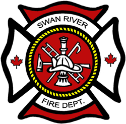 700 1st Street NorthSwan River, MB   R0L1Z0(204) 734-4403(204) 281-3079Public Space Special Occasion Fire Permit The undersigned hereby applies for a permit to burn in accordance with this application, all the Bylaws,Regulations, and Acts applicable thereto, and all conditions stated on this document and appendicesPurpose of Burn (include description of material to be burned) __________________________________________________________________________________________Location of Proposed Burn: ________________________________________________Owner of Property: _______________________________________________________Address of Owner: _______________________________Phone no: ________________Person or Firm Conducting Burn: ____________________________________________Address:(if other than owner) _____________________________________________________________________________________________ Phone no: ________________Burn Shall Commence-Date:_______________________Time:____________________Burn shall be Extinguished-Date:____________________Time:____________________Approval to the above described burn shall be subject to the following conditions:      1. The person/firm conducting the burn shall place the material to be burned in an area located in a              reasonable distance, which will be determined on site by the Fire Chief and/or Fire Inspector, away          from all other combustible materials on the property.      2. The fire shall be supervised and kept under control at all times.      3. The fire shall be completely extinguished upon completion of the burn and site returned to state as           Found before burn.      4. The person or firm conducting the burn shall have readily available, at this site, an adequate means of           extinguishing the fire if it becomes necessary to do so.      5. The applicant shall bear responsibility for all damages and injuries which may result from the burning          carried out under this permit.       6. No burning shall commence until the Fire Chief And/or Designate performs an inspection of the site.      7. No fire shall be set when fire conditions are extreme or hazardous.Special Conditions: ________________________________________________________I hereby certify that I am the Owner/Agent in this application, and agree to all conditions described above, and have full knowledge of the circumstances connected, and accept responsibility of the burn and all associated costs that may occur.Note: where the applicant is not the owner of the property where the burn is to occur, written approval to burn on the property from the owner must accompany this application.Applicant__________________________Signed:___________________Date:__________Note: This permit may be cancelled by the Fire Chief of the Town of Swan River at any time.	When property validated (in this space), this is your permit.Validated by:________________________________                  Date________________                            Fire Chief or Designate.Schedule “H”Instant ViolationsTICKET CODE                             INSTANT VIOLATIONS Exists, Blocked or DefectiveDefective exit lights or emergency lightsNeglect to maintain fire alarm equipmentImproper storage waste materials   Improper storage flammable/combustible/compressed liquidsBlocked fire separation doorsWedge fire separation doorsLumber/wood piled within 3 meters of any dwellingNeglect to provide/maintain fire extinguishing equipmentImproper storage of containers.Fire or life safety hazardStorage of excess flammable/combustible/compressed liquids                           or hazardous materials without a permitFailing to attend a Fire Safety Inspection1st Violation-$100 fee2nd Violation-$200 fee (in a 12-month period)3rd (and subsequent) Violation- $500 fee (in a 12-month period)                     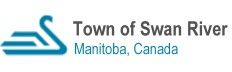 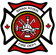 	The undersigned being an Officer, says that (s)he has                                             reasonable grounds to believe and does believe that                                                     at Swan River, Manitoba, on the :Issued in accordance with the Town of Swan River Fire Prevention and Emergency Services Bylaw                Payable within 14 days of the Offence(s).		Clause(s)Cost RecoveryCurrent Fee 27Fee for Third Party Fire Safety Inspection $100.00 per hour 29 Fee for demolishing premises Cost of contractor to demolish and dispose of building remains30,31,32,36Fee for securing premisesCost of contractor to secure building37,71False Alarm Fee1st response free2nd response $350.00Every response after $500.00Fee for Fire Safety InspectionInitial Inspection and First Follow up No Charge.Additional Follow up $250.00Out of Town Mileage- Government Rates.Fee for standby time waiting for contact person to arrive over the specified timeFirefighting Services Rate after the time of arrival specified by contact person or agency73Fee for removing or clearing flammable debris from propertyCost of contractor to clear of clean up debrisAccident/Incident ClaimBasic-as per MPICComplex- as per MPIC                      48No ChargeFee for burning contrary to Fire protection and Emergency Services BylawCost of Firefighting ServicesFirefighting Services:Pumping Apparatus Non-Pumping Apparatus$1800.00 first hour or any portion thereof$1090.00 each additional hour or any portion thereof$1475.00 first hour or any portion thereof$1035.00 each additional hour or any portion thereofDay: Day: Month:Year:Year:Year:Time:                              AM/PMTime:                              AM/PMOwner’s Name:Owner’s Name:Owner’s Name:Owner’s Name:Owner’s Name:Owner’s Name:Owner’s Name:Owner’s Name:Owner’s Address:Owner’s Address:Owner’s Address:Owner’s Address:Owner’s Address:Owner’s Address:Owner’s Address:Owner’s Address:Location of Violation:Location of Violation:Location of Violation:Location of Violation:Location of Violation:Location of Violation:Location of Violation:Location of Violation:Ticket CodeViolationViolationViolation1st Offence                $1002nd Offence              $2002nd Offence              $2003rd Offence       $50001Exits, Blocked or DefectiveExits, Blocked or DefectiveExits, Blocked or Defective02Defective exit lights or emergency              lightsDefective exit lights or emergency              lightsDefective exit lights or emergency              lights03Neglect to maintain fire alarm equipmentNeglect to maintain fire alarm equipmentNeglect to maintain fire alarm equipment04Improper storage waste materialsImproper storage waste materialsImproper storage waste materials05Improper storage flammable/ combustible/compressed liquidsImproper storage flammable/ combustible/compressed liquidsImproper storage flammable/ combustible/compressed liquids06Blocked fire separation doorsBlocked fire separation doorsBlocked fire separation doors07Wedge fire separation doorsWedge fire separation doorsWedge fire separation doors08Lumber/wood piled within 3 meters of any dwellingLumber/wood piled within 3 meters of any dwellingLumber/wood piled within 3 meters of any dwelling09Neglect to provide/maintain fire extinguishing equipmentNeglect to provide/maintain fire extinguishing equipmentNeglect to provide/maintain fire extinguishing equipment10Improper storage of containersImproper storage of containersImproper storage of containers11Fire or life safety hazardFire or life safety hazardFire or life safety hazard12Storage of excess flammable/combustible/compressed liquids or hazardous materials without a permitStorage of excess flammable/combustible/compressed liquids or hazardous materials without a permitStorage of excess flammable/combustible/compressed liquids or hazardous materials without a permit13Failing to attend a Fire Safety InspectionFailing to attend a Fire Safety InspectionFailing to attend a Fire Safety InspectionSUMMONSVOLUNTARY PAYMENT OF FINE:Make cheque or money order payable toTown of Swan RiverBox 879439 Main Street, Swan River, MB, R0L 1Z0Payment can be made by mail or In personHours: 8:30am-4:30pm Monday to FridayORMay be dropped off in the after-hours drop box